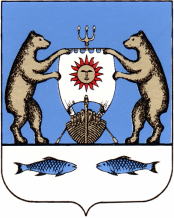 Российская ФедерацияНовгородская область Новгородский районАдминистрация Борковского сельского поселенияРАСПОРЯЖЕНИЕот 30.04.2020 № 21-ргд. БоркиОб утверждении Перечня муниципальных услуг (функций), предоставляемых (осуществляемых) Администрацией Борковского сельского поселенияВ соответствии с Уставом Борковского сельского поселения, руководствуясь приказом министерства государственного управления Новгородской области от 06.04.2020 № 96 «Об утверждении порядка формирования и ведения перечня государственных услуг и государственных функций по осуществлению государственного контроля (надзора)1. Утвердить Перечень муниципальных услуг (функций), предоставляемых (осуществляемых) Администрацией Борковского сельского поселения согласно Приложению 1 к настоящему распоряжению.2. Опубликовать настоящее распоряжение в периодическом печатном издании «Борковский вестник» и разместить на официальном сайте Администрации Борковского сельского поселения в информационно-телекоммуникационной сети «Интернет» по адресу: www.borkiadm.ru.Глава АдминистрацииБорковского сельского поселения				        	С.Г. ИвановаПриложение 1к распоряжению от 30.04.2020 № 21-ргПереченьмуниципальных услуг (функций), предоставляемых (осуществляемых)Администрацией Борковского сельского поселения№ п/пНаименованиемуниципальной услуги (функции)Наименование органа, предоставляющего муниципальную услугу,осуществляющего муниципальную функциюНаименования нормативных правовых актов, регулирующих предоставление (осуществление) муниципальной услуги (функции)Наименование административного регламента предоставления (осуществления) муниципальной услуги(функции)Раздел 1. Муниципальные функцииРаздел 1. Муниципальные функцииРаздел 1. Муниципальные функцииРаздел 1. Муниципальные функцииРаздел 1. Муниципальные функции1.1.Осуществление муниципального контроля за обеспечением сохранности автомобильных дорог местного значения Борковского сельского поселенияАдминистрация Борковского сельского поселения - Федеральный закон от 08.11.2007 года № 257-ФЗ «Об автомобильных дорогах и о дорожной деятельности в Российской Федерации и о внесении изменений в отдельные законодательные акты Российской Федерации»; - Федеральный закон от 06.10.2003 года № 131-ФЗ «Об общих принципах организации местного самоуправления в Российской Федерации»; - Федеральный закон от 10.12.1995 года № 196-ФЗ «О безопасности дорожного движения»; - Федеральный закон от 26.12.2008 года № 294-ФЗ «О защите прав юридических лиц и индивидуальных предпринимателей при осуществлении государственного контроля (надзора) и муниципального контроля»; - Федеральный закон от 02.05.2006 года № 59-ФЗ «О порядке рассмотрения обращений граждан Российской Федерации»; - Постановление Правительства Российской Федерации от 30.06.2010 года № 489 «Об утверждении Правил подготовки органами государственного контроля (надзора) и органами муниципального контроля ежегодных планов проведения плановых проверок юридических лиц и индивидуальных предпринимателей»; - Приказ Министерства экономического развития Российской Федерации от 30 апреля 2009 года № 141 «О реализации положений Федерального закона "О защите прав юридических лиц и индивидуальных предпринимателей при осуществлении государственного контроля (надзора) и муниципального контроля»; - Областной закон от 28.04.2012 № 49-ОЗ «О порядке разработки и принятия административных регламентов осуществления муниципального контроля в соответствующих сферах деятельности». - Областной закон от 23.10.2014 № 637-ОЗ «О закреплении за сельскими поселениями Новгородской области вопросов местного значения».Постановление от 11.10.2012  № 144 «Об утверждении административного регламента по исполнению муниципальной функции «Осуществление муниципального контроля за сохранностью автомобильных дорог местного значения в границах населенных пунктов Борковского сельского поселения»1.2Осуществлениефинансового контроля Администрация Борковского сельского поселения - Бюджетный кодекс Российской Федерации; - Федеральный закон от 21 ноября . № 129-ФЗ «О бухгалтерском учете»; - постановление Администрации Борковского сельского поселения от 26.12.2011 г. № 188 «Об утверждении Порядка осуществления контроля за деятельностью бюджетных и казенных учреждений»Постановление Администрации Борковского сельского поселения от 11.02.2013 № 8 «Об утверждении Порядка осуществления финансового контроля органами местного самоуправления Борковского сельского поселения»Раздел 2. Муниципальные услугиРаздел 2. Муниципальные услугиРаздел 2. Муниципальные услугиРаздел 2. Муниципальные услугиРаздел 2. Муниципальные услуги2.1По оформлению и выдаче архивных справок, выписок и копий архивных документов, копий нормативно – правовых актов органов местного самоуправления Борковского сельского поселенияАдминистрация Борковского сельского поселения- Гражданский кодекс Российской Федерации; - Федеральный закон от  № 210-ФЗ «Об организации предоставления государственных и муниципальных услуг»; - Федеральным законом от  № 59-ФЗ «О порядке рассмотрения обращений граждан в Российской Федерации»; - Федеральный закон от  № 152-ФЗ «О персональных данных»; - Федеральный закон от  № 125-ФЗ «Об архивном деле в Российской Федерации»; - приказ Министерства культуры и массовых коммуникаций Российской Федерации от  № 19 «Об утверждении правил организации, хранения, комплектования, учета и использования документов Архивного фонда Российской Федерации и других архивных документов в государственных и муниципальных архивах, музеях и библиотеках, организациях Российской академии наук»; - областной закон от 21.03.2005 № 441-ОЗ «Об архивном деле в Новгородской области»Постановление Администрации Борковского сельского поселения от 16.02.2016 № 14 «Об утверждении административного регламента по предоставлению муниципальной услуги «Оформление архивных справок, копий архивных документов, копий нормативно – правовых актов органов местного самоуправления Борковского сельского поселения»2.2Предоставлениеинформации об объектах недвижимого имущества,находящихся в муниципальной собственностиБорковского сельского поселения ипредназначенных для сдачи в арендуАдминистрация Борковского сельского поселения - Гражданский кодекс Российской Федерации; - Федеральный закон от 06 октября 2003 года № 131-ФЗ «Об общих принципах организации местного самоуправления в Российской Федерации»; - Федеральный закон от 26 июля 2006 года № 135-ФЗ  «О защите конкуренции»; - Федеральный закон от 27.07.2010 № 210-ФЗ «Об организации предоставления государственных и муниципальных услуг»; - Федеральный закон от 24 июля 2007 года № 209-ФЗ «О развитии малого и среднего предпринимательства в Российской Федерации»; - Федеральный закон от 02 мая 2006 года № 59-ФЗ «О порядке рассмотрения обращений граждан Российской Федерации»; - Приказ Федеральной Антимонопольной службы Российской Федерации от 10 февраля 2010 года № 67 «О порядке проведения конкурсов или аукционов на право заключения договоров аренды, договоров безвозмездного пользования, договоров доверительного управления имуществом, иных договоров, предусматривающих переход прав владения и (или) пользования в отношении государственного или муниципального имущества, и перечне видов имущества, в отношении которого заключение указанных договоров может осуществляться путем проведения торгов в форме конкурса»; - Устав Борковского сельского поселения.Постановление Администрации Борковского сельского поселения от 16.02.2016 № 20 «Об утверждении административного регламента по предоставлению муниципальной услуги «Предоставление информации об объектах недвижимого имущества, находящегося в муниципальной собственности Борковского сельского поселения и предназначенного для сдачи в аренду»2.3Присвоение адреса объекту адресации, изменение, аннулирование адресаАдминистрация Борковского сельского поселения - Федеральный закон от 6 октября 2003 года № 131-ФЗ «Об общих принципах организации местного самоуправления в Российской Федерации»; - Федеральный закон от 27 июля 2010 года № 210-ФЗ «Об организации предоставления государственных и муниципальных услуг»; - постановление Правительства Российской Федерации от 19 ноября № 1221 «Об утверждении Правил присвоения, изменения и аннулирования адресов»; - приказ Министерства финансов Российской Федерации от 11 декабря 2014 года № 146н «Об утверждении форм заявления о присвоении объекту адресации адреса или аннулировании его адреса, решения об отказе в присвоении объекту адресации адреса или аннулировании его адреса»; - Устав Борковского сельского поселенияПостановление Администрации Борковского сельского поселения от 25.12.2019 № 247 «Об утверждении Административного регламента по предоставлению муниципальной услуги «Присвоение адреса объекту адресации, изменение, аннулирование адреса»2.4Оказание поддержки субъектам малого и среднего предпринимательства в рамках реализации муниципальных программАдминистрация Борковского сельского поселения - Гражданский кодекс Российской Федерации; - Федеральный закон от 06 октября 2003 года № 131-ФЗ «Об общих принципах организации местного самоуправления в Российской Федерации»; - Федеральный закон от 24 июля 2007 года № 209-ФЗ «О развитии малого и среднего предпринимательства в Российской Федерации»; - Федеральный закон от 2 мая 2006 года № 59-ФЗ «О порядке рассмотрения обращений граждан Российской Федерации; - областной закон Новгородской области от 07.02.2008 № 245-ОЗ «О развитии малого и среднего предпринимательства в Новгородской области»Постановление Администрации Борковского сельского поселения от 16.02.2016 № 11 «Об утверждении административного регламента по предоставлению муниципальной услуги «Оказание поддержки субъектам малого и среднего предпринимательства в рамках реализации муниципальных программ»2.5Выдача специальных разрешений на движение по автомобильным дорогам местного значения тяжеловесного и (или) крупногабаритного транспортного средстваАдминистрация Борковского сельского поселения - Федеральный закон от 8 ноября 2007 года № 257-ФЗ «Об автомобильных дорогах и о дорожной деятельности в Российской Федерации и о внесении изменений в отдельные законодательные акты Российской Федерации»; - Федеральный закон Российской Федерации от 10 декабря 1995 года № 196-ФЗ «О безопасности дорожного движения»; - Федеральный закон от 27 июля 2010 года № 210-ФЗ «Об организации предоставления государственных и муниципальных услуг»; - постановление Правительства Российской Федерации от 15 апреля 2011 года № 272 «Об утверждении Правил перевозок грузов автомобильным транспортом»; - постановление Правительства Российской Федерации от 16 ноября 2009 года № 934 «О возмещении вреда, причиняемого транспортными средствами, осуществляющими перевозки тяжеловесных грузов по автомобильным дорогам Российской Федерации»; - приказ Минтранса России от 21 сентября 2016 № 272 «Об утверждении Порядка выдачи специальных разрешений на проезд крупногабаритных транспортных средств и (или) тяжеловесных транспортных средств, масса с грузом или без груза и (или) нагрузка на ось или группу осей которых превышают более чем на два процента допустимую массу транспортного средства и (или) допустимую нагрузку на ось или группу осей транспортного средства, осуществляющего международные автомобильные перевозки грузов, в том числе по постоянным маршрутам, и о внесении изменений в Приказ Минтранса России от 24 июля 2012 г. № 258 «Об утверждении Порядка выдачи специального разрешения на движение по автомобильным дорогам транспортного средства, осуществляющего перевозки тяжеловесных и (или) крупногабаритных грузов»; - приказ Минтранса Российской Федерации от 15.01.2014 № 7 «Об утверждении Правил обеспечения безопасности перевозок пассажиров и грузов автомобильным транспортом и городским наземным электрическим транспортом и перечня мероприятий по подготовке работников юридических лиц и индивидуальных предпринимателей, осуществляющих перевозки автомобильным транспортом и городским наземным электрическим транспортом, к безопасной работе и транспортных средств к безопасной эксплуатацииПостановление Администрации Борковского сельского поселения от 07.04.2020 № 50 «Об утверждении Административного регламента по предоставлению муниципальной услуги «Выдача специальных разрешений на движение по автомобильным дорогам местного значения тяжеловесного и (или) крупногабаритного транспортного средства»2.6Заключение договороваренды, договоров безвозмездного пользования,договоров доверительного управления имуществом,иных договоров, предусматривающих переход праввладения и (или) пользования в отношениимуниципального имущества, не закрепленного на правехозяйственного ведения или оперативного управленияАдминистрация Борковского сельского поселения- Гражданский кодекс Российской  Федерации; - Бюджетный кодекс Российской Федерации - Федеральный закон от 6 октября 2003 года № 131-ФЗ «Об общих принципах организации местного самоуправления в Российской Федерации»; - Федеральный закон от 27 июля 2010 года № 210-ФЗ «Об организации предоставления государственных и муниципальных услуг»; - Федеральный закон от 2 мая 2006 года № 59-ФЗ «О порядке рассмотрения обращений граждан Российской Федерации»; - Федеральный закон от 21 июля 1997 года № 122-ФЗ  «О государственной регистрации прав на недвижимое имущество и сделок с ним»; - Федеральный закон от 26 июля 2006 года № 135-ФЗ «О защите конкуренции»; - Федеральный закон от 25 июня 2002 года № 73-ФЗ «Об объектах культурного наследия (памятниках истории и культуры) народов Российской Федерации»; - Федеральный Закон от 24 ноября 1995 года № 181-ФЗ «О социальной защите инвалидов в Российской Федерации»; - Федеральный закон от 27 июля 2006 года № 149-ФЗ «Об информации, информационных технологиях и о защите информации»; - Федеральный закон от 24 июля 2007 года № 209-ФЗ «О развитии малого и среднего предпринимательства в Российской Федерации»; - Федеральный закон от 29 июля 1998 года № 135-ФЗ «Об оценочной деятельности в Российской Федерации»; - Правила проведения конкурсов или аукционов на право заключения договоров аренды, договоров безвозмездного пользования, договоров доверительного управления имуществом, иных договоров, предусматривающих переход прав владения и (или) пользования в отношении государственного или муниципального имущества, утверждённые приказом Федеральной антимонопольной службы от 10.02.2010 № 67; - Положение о порядке управлении и распоряжении имуществом Борковского сельского поселения, утвержденное решением Совета депутатов Борковского сельского поселения 18.04.2017 № 13 «Об утверждении Положения о порядке управления и распоряжения имуществом Борковского сельского поселения»Постановление Администрации Борковского сельского поселения от 16.02.2016 № 13 «Об утверждении Административного регламента Администрации Борковского сельского поселения по предоставлению муниципальной услуги «Заключение договоров аренды, договоров безвозмездного  пользования, договоров доверительного управления имуществом, иных договоров, предусматривающих переход прав владения и (или) пользования в отношении муниципального имущества, не закрепленного на праве хозяйственного ведения или оперативного управления»2.7Предоставление решения о согласовании архитектурно-градостроительного облика объектаАдминистрация Борковского сельского поселения - Гражданский кодекс Российской Федерации; - Градостроительный кодекс Российской Федерации; - Федеральный закон от 29.12.2004 № 191-ФЗ «О введении в действие Градостроительного кодекса Российской Федерации»; - Федеральный закон от 27.07.2010 № 210-ФЗ «Об организации предоставления государственных и муниципальных услуг»; - Федеральный закон от 06.04.2011 № 63-ФЗ «Об электронной подписи»; - Федеральный закон от 06.10.2003 № 131-ФЗ «Об общих принципах организации местного самоуправления в Российской Федерации»; - Постановление Правительства РФ от 30 апреля 2014 г. № 403 «Об исчерпывающем перечне процедур в сфере жилищного строительства»Постановление Администрации Борковского сельского поселения от 25.05.2016 № 53 «Об утверждении Административного регламента по предоставлению муниципальной услуги «Предоставление решения о согласовании архитектурно-градостроительного облика объекта»2.8Согласование схемы движения транспорта и пешеходов на период проведения работ на проезжей частиАдминистрация Борковского сельского поселения - Федеральный закон от 27.07.2010 № 210-ФЗ «Об организации предоставления государственных и муниципальных услуг»; - Федеральный закон от 06.04.2011 № 63-ФЗ «Об электронной подписи»; - Федеральный закон от 06.10.2003 года № 131-ФЗ «Об общих принципах организации местного самоуправления в Российской Федерации»; - Федеральный закон от 2 мая 2006 года № 59-ФЗ «О порядке рассмотрения обращений граждан Российской Федерации»; - Постановление Правительства Российской Федерации от 25 июня 2012 года № 634 «О видах электронной подписи, использование которых допускается при обращении за получением государственных и муниципальных услуг»; - Постановление Правительства Российской Федерации от 24 октября 2011 года № 861 «О федеральных государственных информационных системах, обеспечивающих предоставление в электронной форме государственных и муниципальных услуг (осуществление функций)»; - Постановление Правительства Российской Федерации от 07 июля 2011 года № 553 «О порядке оформления и представления заявлений и иных документов, необходимых для предоставления государственных и (или) муниципальных услуг, в форме электронных документов»; - Постановление Правительства РФ от 30 апреля 2014 № 403 «Об исчерпывающем перечне процедур в сфере жилищного строительства»; - Устав Борковского сельского поселенияПостановление Администрации Борковского сельского поселения от 25.05.2016 № 55 «Об утверждении Административного регламента по предоставлению муниципальной услуги «Согласование схемы движения транспорта и пешеходов на период проведения работ на проезжей части»2.9Предоставление разрешения на осуществление земляных Администрация Борковского сельского поселения - Федеральный закон от 06.10.2003 № 131-ФЗ «Об общих принципах организации местного самоуправления в Российской Федерации»; - Градостроительный кодекс Российской Федерации от 29.12.2004 № 190-ФЗ; - Федеральный закон от 27.07.2010 № 210-ФЗ «Об организации предоставления государственных и муниципальных услуг; - Федеральный закон от 06.04.2011 № 63-ФЗ «Об электронной подписи»; - Устав Борковского сельского поселения; - решение Совета депутатов Борковского сельского поселения от 27.10.2017 № 24 «Об утверждении Правил благоустройства территории Борковского сельского поселения»Постановление Администрации Борковского сельского поселения от 25.12.2019 № 248 «Об утверждении Административного регламента предоставления муниципальной услуги «Предоставление разрешения на осуществление земляных работ»2.10Выдача разрешения на перемещение отходов строительства, сноса зданий и сооружений, в том числе грунтовАдминистрация Борковского сельского поселения-  Земельный кодекс Российской Федерации; - Градостроительный кодекс Российской Федерации; - Федеральный закон от 25.10.2001 г. № 137-ФЗ «О введении в действие земельного кодекса Российской Федерации»; - Федеральный закон от 06.10.2003г. №131-ФЗ «Об общих принципах организации местного самоуправления в Российской Федерации»; - Федеральный закон от 27.07.2010 г. № 210-ФЗ «Об организации предоставления государственных и муниципальных услуг»; - Федеральный закон от 02.05.2006 г. № 59-ФЗ «О порядке рассмотрения обращений граждан Российской Федерации»; - Постановление Правительства РФ от 30 апреля 2014 № 403 «Об исчерпывающем перечне процедур в сфере жилищного строительства»; - Федеральный закон от 24 июня 1998 г. № 89-ФЗ «Об отходах производства и потребления»; - Федеральный закон от 30.03.1999 г. № 52-ФЗ «О санитарно-эпидемиологическом благополучии населения»; - Устав Борковского сельского поселенияПостановление Администрации Борковского сельского поселения от 25.05.2016 № 56 «Об утверждении Административного регламента по предоставлению муниципальной услуги «Выдача разрешения на перемещение отходов строительства, сноса зданий и сооружений, в том числе грунтов»2.11Предоставление порубочного билета и (или) разрешения на пересадку деревьев и кустарников Администрация Борковского сельского поселения - Градостроительный Кодекс Российской Федерации; - Федеральный закон от 10.01.2002 года № 7-ФЗ «Об охране окружающей среды»; - Федеральный закон от 06.10.2003 года № 131-ФЗ «Об общих принципах организации местного самоуправления в Российской Федерации»; - Федеральный закон от 2 мая 2006 года № 59-ФЗ «О порядке рассмотрения обращений граждан Российской Федерации»; - Федеральный закон от 27 июля 2010 года № 210-ФЗ «Об организации предоставления государственных и муниципальных услуг»; - Устав Борковского сельского поселенияПостановление Администрации Борковского сельского поселения от 25.05.2016 № 54 «Об утверждении Административного регламента по предоставлению муниципальной услуги «Предоставление порубочного билета и (или) разрешения на пересадку деревьев и кустарников»2.12Совершениенотариальных действий специальноуполномоченным должностным лицомАдминистрация Борковского сельского поселения - Гражданский кодекс Российской Федерации; - Налоговый Кодекс Российской Федерации; - Федеральный закон от 06.10.2003 г. № 131-ФЗ «Об общих принципах организации местного самоуправления в Российской Федерации» (в действующей редакции); - Основы законодательства Российской Федерации о нотариате от 11.02.1993 № 4462-1; - Приказ Минюста России от 06.06.2017 № 97 «Об утверждении Инструкции о порядке совершения нотариальных действий главами местных администраций поселений и специально уполномоченными должностными лицами местного самоуправления поселений, главами местных администраций муниципальных районов и специально уполномоченными должностными лицами местного самоуправления муниципальных районов» (далее – Инструкция);  - Приказ Министерства юстиции Российской Федерации от 16.04.2014 г. № 78 «Об утверждении правил нотариального делопроизводства»; - Приказ Министерства юстиции Российской Федерации от 17.06.2014 г. № 129 «Об утверждении порядка ведения реестров единой информационной системы нотариата»; - Устав Борковского сельского поселенияПостановление Администрации Борковского сельского поселения от 29.01.2020 № 7 «Об утверждении Административного регламента по предоставлению муниципальной услуги «Совершение нотариальных действий на территории Борковского сельского поселения»2.13Назначение, выплат и перерасчет пенсии за выслугулет муниципальным служащим, а также лицам, замещавшим муниципальные должности в Администрации  Борковского сельского поселенияАдминистрация Борковского сельского поселения-  Федеральный закон от 27 июля 2006 года № 152-ФЗ «О персональных данных»; - Федеральный законом от 27 июля 2010 года № 210-ФЗ «Об организации предоставления государственных и муниципальных услуг»; - Федеральный закон от 28 декабря 2013 года № 400-ФЗ «О страховых пенсиях»; - Закон Российской Федерации 19 апреля 1991 года № 1032-1 «О занятости населения в Российской Федерации»; - Федеральный закон от 15 декабря 2001 года № 166-ФЗ «О государственном пенсионном обеспечении в Российской Федерации»; - Федеральный закон от 23 мая 2016 года № 143-ФЗ «О внесении изменений в отдельные законодательные акты Российской Федерации, в части увеличения пенсионного возраста отдельным категориям граждан»; - Закон РФ от 12 февраля 1993 года № 4468-1 «О пенсионном обеспечении лиц, проходивших военную службу, службу в органах внутренних дел, Государственной противопожарной службе, органах по контролю за оборотом наркотических средств и психотропных веществ, учреждениях и органах уголовно-исполнительной системы, Федеральной службе войск национальной гвардии Российской Федерации, и их семей»; - Федеральный закон от 02 марта 2007 года № 25-ФЗ «О муниципальной службе в Российской Федерации»; - областной закон Новгородской области от 30 июня 2016 года № 1005-ОЗ «О стаже муниципальной службы муниципальных служащих в Новгородской области»; - решение Совета депутатов Борковского сельского поселения от 05.12.2016 № 40 «Об утверждении Положения о пенсии за выслугу лет лицам, замещавшим должности муниципальной службы (муниципальные должности муниципальной службы – до 01 июня 2007 года) в органах местного самоуправления Борковского сельского поселения».Постановление Администрации Борковского сельского поселения от 16.02.2016 № 10 «Об утверждении Административного регламента по предоставлению муниципальной услуги по назначению, выплате и перерасчету пенсии за выслугу лет муниципальным служащим, а также лицам, замещавшим муниципальные должности в Администрации Борковского сельского поселения»2.14Оформление справки с места жительства умершегоАдминистрация Борковского сельского поселения - Федеральный закон от 06.10.2003 г. № 131-ФЗ «Об общих принципах организации местного самоуправления в Российской Федерации» (в действующей редакции);- Федеральный законом от 27 июля 2010 года № 210-ФЗ «Об организации предоставления государственных и муниципальных услуг»;- Устав Борковского сельского поселенияПостановление Администрации Борковского сельского поселения от 16.02.2016 № 15 «Об утверждении административного регламента по предоставлению муниципальной услуги «Оформление справки с места жительства умершего»2.15Предоставление информации о времени и месте проведения культурно – досуговых мероприятий, киносеансов, анонсы данных мероприятийАдминистрация Борковского сельского поселения- Федеральный закон от 06.10.2003 г. № 131-ФЗ «Об общих принципах организации местного самоуправления в Российской Федерации» (в действующей редакции);- Федеральный законом от 27 июля 2010 года № 210-ФЗ «Об организации предоставления государственных и муниципальных услуг»;- Устав Борковского сельского поселенияПостановление Администрации Борковского сельского поселения от 16.02.2016 № 16 «Об утверждении административного регламента Муниципального автономного учреждения «Серговский сельский Дом культуры» по предоставлению муниципальной услуги «Предоставление информации о времени и месте проведения культурно-досуговых мероприятий, киносеансов, анонсы данных мероприятий»2.16Предоставление информации о состоянии автомобильных дорог общего пользования местного значения Администрация Борковского сельского поселения- Федеральный закон от 06.10.2003 г. № 131-ФЗ «Об общих принципах организации местного самоуправления в Российской Федерации» (в действующей редакции);- Федеральный законом от 27 июля 2010 года № 210-ФЗ «Об организации предоставления государственных и муниципальных услуг»;- Устав Борковского сельского поселенияПостановление Администрации Борковского сельского поселения от 16.02.2016 № 18 «Об утверждении Административного регламента по предоставлению муниципальной услуги «Предоставление информации о состоянии автомобильных дорог общего пользования местного значения поселения»2.17Предоставление справок выписок из реестра муниципальной собственностиАдминистрация Борковского сельского поселения- Федеральный закон от 06.10.2003 г. № 131-ФЗ «Об общих принципах организации местного самоуправления в Российской Федерации» (в действующей редакции);- Федеральный законом от 27 июля 2010 года № 210-ФЗ «Об организации предоставления государственных и муниципальных услуг»;- Устав Борковского сельского поселенияПостановление Администрации Борковского сельского поселения от 16.02.2016 № 21 «Об утверждении Административного регламента
по предоставлению муниципальной услуги «Предоставление справок и выписок из реестра муниципальной собственности»